Приложение к постановлению 									администрации района от 24.12.2018 № 762-п          Муниципальная программа«Поддержка и развитие казачьих обществ на территории муниципального образования Грачевский район Оренбургской области  на 2018–2021 годы»(далее – Программа)Паспортмуниципальной программы «Поддержка и развитие казачьих обществ на территории  муниципального образования Грачевский район Оренбургской области  на 2018–2021 годы» (далее – Программа)1.Общая характеристика сферы реализации муниципальной программы.         В настоящее время на территории муниципального образования Грачевский район Оренбургской области  создано Грачевское хуторское казачье общество, которое внесено в государственный реестр казачьих обществ в Российской Федерации для получения прав для своих членов по несению государственной и иной службы и входит в Оренбургское отдельское казачье общество «Первый отдел Оренбургского казачьего войска», которое входит в состав Оренбургского войскового казачьего общества. Возглавил атаман ГХКО – Стальмаков Виктор Владимирович.        В составе общества состоит 50 казаков, взявших на себя добровольные обязательства по несению государственной и иной службы. Проводится активная работа по вовлечению молодежи и жителей старшего поколения в Грачевское хуторское казачье общество.         Казачество активно содействует решению вопросов местного значения, исходя из интересов населения и учитывая исторические местные традиции.          Для обеспечения условий развития казачества на территории муниципального образования необходимы:       - содействие органов местного самоуправления становлению и развитию казачьей службы;      - поддержка общественно значимых культурно-просветительских мероприятий казачьих обществ;      - информационное обеспечение деятельности, связанной с развитием казачества на территории Грачевского района.         Основной формой поддержки казачьего общества в развитии казачества на территории Грачевского района на сегодняшний день является реализация мероприятий муниципальной программы «Безопасный район на 2015-2021 годы».        Реализация мероприятий муниципальной программы «Безопасный район на 2015-2021 годы» позволила организовать страхование жизни и здоровья членов добровольной народной дружины, а также материально их поощрять, что создало благоприятные условия для привлечения членов казачьего общества к несению службы по охране общественного порядка на территории Грачевского района.Одним из приоритетных направлений возрождения и становления казачества Грачевского района является сохранение и дальнейшее развитие самобытной казачьей культуры. Мероприятия, проведение которых запланировано в рамках Программы, будут способствовать пропаганде и популяризации казачьей культуры, укреплению системы гражданско-патриотического воспитания подрастающего поколения.      Реализация мер, предусмотренных настоящей Программой, будет способствовать:- укреплению на территории Грачевского района социальных позиций казачества, как наиболее активной, организованной части русского населения Грачевского района, способной адекватно представлять и защищать интересы населения в отношениях с другими этносами на территории Грачевского района;- привлечению членов казачьих обществ к несению службы по охране общественного порядка на территории Грачевского района, в целях реализации Федерального закона «О государственной службе российского казачества».Перечень показателей (индикаторов) ПрограммыСведения о целевых показателях (индикаторов) муниципальной программы:           1.Количество членов казачьего общества, принявшего обязательства по прохождению государственной и иной службы.          Данный показатель определяется как число человек по отчету атамана о количестве членов общества по состоянию на 1 января каждого  года.           2. Доля населения приобщенного к казачьей культуре (количество человек, приобщенных к казачьей культуре).           Фактические данные показатели рассчитываются по следующей формуле: A=B/C х 100, где:          В-количество человек, приобщенных к казачьему обществу (данные атамана ГХКО).С-население района (данные статистического учета).         Показатель определяется как отношение количества членов казачьего общества  к общему количеству населения района (данные атамана ГХКО).3. Доля казаков, охваченных военно-патриотической и спортивно-массовой работой от общей численности казаков на территории Грачевского района .Фактические данные показатели рассчитываются по следующей формуле:  A=B/C x 100Показатель рассчитывается как отношение количества казаков, участвовавших  в военно-патриотической и спортивно-массовой работе к общему числу членов казачьего общества (данные атамана ГХКО, отчет полиции, отдела спорта).4. Доля казачьих обществ, получающих содействие в информационном обеспечении.Определяется как число информационных статей в газете «Призыв» и на портале. Фактические данные показатели рассчитываются по следующей формуле: A=B/C x 100  3. Перечень основных мероприятий муниципальной программы.Программа содержит 4 основных мероприятия, направленных на поддержку и развития казачества в Грачевском районе:1. Формирование условий для развития и поддержки государственной службы и иной службы членами казачьих обществ Грачевского района (Прохождение членами казачьего общества  государственной и иной службы);         2. Сохранение и дальнейшее развитие самобытной культуры казачества на территории Грачевского                                                                                                       района (Приобщение  населения к казачьей культуре);         3. Физическое и военно-патриотическое воспитание казачьей молодежи Грачевского района (Привлечение членов казачьего общества  в мероприятия военно-патриотической направленности);         4. Популяризация деятельности  казачьих обществ в средствах массовой информации (Опубликование на официальном сайте информации о деятельности казачьего общества на территории Грачевского района).  Приоритетные направления муниципальной политики Грачевского района в сфере реализации ПрограммыОсновными значимыми мероприятиями администрации муниципального образования Грачевский район Оренбургской области в сфере реализации являются: содействие реализации гражданских, экономических, социальных прав и свобод членов казачьих обществ, популяризация традиций казачества, развитие и консолидация казачества и укрепление авторитета казачества у населения, осуществление оздоровительной и спортивной работы, а также иной деятельности, предусмотренной законодательством Российской Федерации и Оренбургской области.Целью Программы является реализация мероприятий по поддержке и развитию казачества на территории Грачевского района.Достижение цели предполагается посредством решения следующих задач:создание условий для привлечения членов казачьих обществ муниципального образования Оренбургской области к несению государственной и иной службы;духовно-нравственное, военно-патриотическое и спортивное воспитание молодежи, возрождение и сохранение традиционных образа жизни, форм хозяйствования и самобытной культуры российского казачества, принципов общегражданского патриотизма, верного служения Отечеству;увеличение количества и поддержка существующих в муниципальном образовании Грачевского района муниципальных общеобразовательных организаций, осуществляющих образовательный процесс с использованием культурно-исторических традиций российского казачестваинформирования населения Грачевского района о значимых мероприятиях проводимых казачьими обществами культурного и нравственного воспитания гражданского самосознания.Срок реализация Программы – 2018–2021 годы, этапы не выделяются.4. Ресурсное обеспечение ПрограммыПодробно распределение финансовых ресурсов по основным мероприятиям Программы представлено в приложении № 3 к настоящей муниципальной программе.                                               Сведения о составе и значениях целевых показателей (индикаторов) ПрограммыПеречень основных мероприятий Программы                                                                                     Ресурсное обеспечение Программы за счет средств муниципального образования Оренбургской области(тыс. рублей)Приложение № 5к муниципальной программе «Поддержка и развитие казачьих обществ на  территории муниципального образования Грачевский район Оренбургской области на 2018–2021 годы»                                                                                               Планреализации муниципальной программы «Поддержка и развитие казачьих обществ на территории муниципального образования Грачевский район Оренбургской области  на 2018–2021 годы» на 2018 год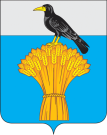 24.12.2018                                  	     с. Грачевка                                               № 762-п     	 О внесении изменений в постановление администрации муниципального образования Грачевский район Оренбургской областиот 22.12.2017 № 722-п           В соответствии с постановлением администрации муниципального образования Грачевский район Оренбургской области от 17.08.2015 №535-п «Об утверждении  порядка разработки, реализации и оценки эффективности муниципальных программ Грачевского района Оренбургской области», от 12.12.2017 №689 «О внесении изменений в постановление администрации муниципального образования Грачевский район Оренбургской области от 17.08.2015 №535-п», руководствуясь Уставом муниципального образования Грачевский район Оренбургской области  п о с т а н о в л я ю :           1. Приложение№1 к постановлению администрации муниципального образования Грачевский район Оренбургская область от 22.12.2017 №722-п «Об утверждении муниципальной программы «Поддержка и развитие казачьих обществ на территории муниципального образования Грачевский район Оренбургской области на 2018–2021 годы» изложить в новой редакции, согласно приложению.       2.Контроль за исполнением  настоящего постановления возложить на заместителя главы  администрации по социальным вопросам Л.И. Антонову.          3. Постановление вступает в силу со дня его подписания и подлежит размещению на официальном информационном сайте администрации муниципального образования Грачевский район и на сайте www. право-грачевка. рф.Глава   района                                                                                  О.М. СвиридовРазослано: Антоновой Л.И., организационно-правовой отдел, отдел образования, отдел культуры, отдел по физической культуре, спорту и молодежной политике, отдел экономики, Счетной палатеОтветственный исполнитель программы Администрация муниципального образования Грачевский район Оренбургской области (Организационно-правовой отдел администрации)Соисполнители                         ПрограммыОтсутствуют Участники Программы Отдел образованияОтдел культурыПодпрограммы  Программы                   отсутствуютЦель Программы                     реализация мероприятий по поддержке и развитию казачества на территории Грачевского района Задачи Программы                  1.Создание условий для привлечения членов казачьих обществ Грачевского района к несению государственной и иной службы;2.Духовно-нравственное, военно-патриотическое и спортивное воспитание молодежи, возрождение и сохранение традиционных образа жизни, форм хозяйствования и самобытной культуры российского казачества, принципов общегражданского патриотизма, верного служения Отечеству; 3.Увеличение количества и поддержка существующих в муниципальном образовании Грачевский район Оренбургской области муниципальных общеобразовательных организаций, осуществляющих образовательный процесс с использованием культурно-исторических традиций российского казачества4.Информирования населения Грачевского района о значимых мероприятиях проводимых казачьими обществами культурного и нравственного воспитания гражданского самосознанияПриоритетные проекты (программы), реализуемые в рамках программыОтсутствуютПоказатели (индикаторы)       Программы1. Количество членов казачьего общества, принявших обязательства по прохождению государственной и иной службы; 2. Доля населения приобщенного к казачьей культуре;3. Доля казаков, охваченных военно-патриотической и спортивно-массовой работой от общей численности казаков на территории Грачевского района;4. Количество информации в СМИ о деятельности казачьего общества.Сроки и этапы реализации     –Программы2018–2021 годыОбъем бюджетных                  –ассигнований Программы 0,0 тыс. рублей, в том числе по годам (прогнозно):2018 год – 0 тыс. рублей;2019 год – 0,0 тыс. рублей;2020 год – 0,0 тыс. рублей;2021 год – 0,0 тыс. рублей;Ожидаемые результаты реализации программы1.Участие казаков в решении вопросов местного значения при реализации уставных функций и полномочий согласно законодательству Российской Федерации; тесное взаимодействие с органами местного самоуправления по несению казаками государственной службы при проведении совместных мероприятий;2. Поддержка самобытной культуры российского казачества и повышение его роли в воспитании подрастающего поколения; увеличение количества творческих коллективов казачьих обществ Грачевского района;3. Участие казаков в мероприятиях военно-патриотической и спортивно-массовой направленности4. Информационное обеспечение населения о проведенных мероприятиях, направленных на поддержку и развитие оренбургского казачества на территории Грачевского района.Приложение № 1к муниципальной программе «Поддержка и развитие казачьих обществ на  территории муниципального образования Грачевский район Оренбургской области на 2018–2021 годы»№п/пНаименование показателя (индикатора)Характеристика показателя (индикатора)ЕдиницаизмеренияЗначение целевых показателей  (индикаторов)Значение целевых показателей  (индикаторов)Значение целевых показателей  (индикаторов)Значение целевых показателей  (индикаторов)№п/пНаименование показателя (индикатора)Характеристика показателя (индикатора)Единицаизмерения2018 год2019 год2020год2021год123456781.Количество членов казачьего общества, принявших обязательства по прохождению государственной и иной службыМуниципальная программаЧел.11232.Доля населения приобщенного к казачьей культуреМуниципальная программа%23453.Доля казаков, охваченных военно-патриотической и спортивно-массовой работой от общей численности казаков на территории Грачевского районаМуниципальная программа%707580854.Количество информации в СМИ о деятельности казачьего обществаМуниципальная программа       Ед..2344Приложение № 2к муниципальной программе «Поддержка и развитие казачьих обществ на  территории муниципального образования Грачевский район Оренбургской области на 2018–2021 годы»№п/пНомер и наименование основного мероприятияОтветственный исполнительСрокСрокОжидаемый конечный результат (краткое описание)Последствия нереализации основного мероприятияСвязь с показателями Программы №п/пНомер и наименование основного мероприятияОтветственный исполнительначалареализацииокончания реализацииОжидаемый конечный результат (краткое описание)Последствия нереализации основного мероприятияСвязь с показателями Программы 123456781.1.1.«Формирование условий для развития и поддержки государственной службы и иной службы членами казачьих обществ Грачевского района» Администрация Грачевского района20182021участие казаков в решении вопросов местного значения при реализации уставных функций и полномочий согласно законодательству Российской Федерации; отсутствие заинтересованности казаков к несению государственной или иной службыколичество членов казачьих обществ, принявших обязательства по прохождению государственной и иной службы2.2.1.«Сохранение и дальнейшее развитие самобытной культуры казачества на территории Грачевского                                                                                                         района»Администрация Грачевского района20182021Поддержка самобытной культуры российского казачества и повышение его роли в воспитании подрастающего поколения; увеличение количества творческих коллективов казачьих обществ Грачевского районаотсутствие возможности созданияказачьих молодежных центров в местах компактного проживания членов казачьих обществ, поддержки и развития казачьих детских летних лагерей, патриотического воспитания молодежи на основе исторических и традиционных ценностей российского казачества;недостаточность развития сети образовательных организаций всех типов и видов, реализующих образовательные программы с использованием исторических и традиционных ценностей российского казачестваДоля населения приобщенного к казачьей культуре3.3.1.«Физическое и  военно-патриотическое и воспитание казачьей молодежи Грачевского района»Администрация Грачевского района20182021Участие казаков в мероприятиях военно-патриотической и спортивно-массовой направленностиснижение активности в возрождении и развитиитрадиционных образа жизни, форм хозяйствования и самобытной культуры российского казачества, принципов общегражданского патриотизмаДоля казаков, охваченных военно-патриотической и спортивно-массовой работой от общей численности казаков на территории Грачевского района 4.4.1.«Популяризация деятельности  казачьих обществ в средствах массовой информации»Администрация Грачевского района20182021информационное обеспечение населения о проведенных мероприятиях, направленных на поддержку и развитие оренбургского казачества на территории Грачевского районаснижение активности в возрождении и развитиитрадиционных образа жизни, форм хозяйствования и самобытной культуры российского казачества, принципов общегражданского патриотизмаКоличество информации в СМИ о деятельности казачьего общества.Приложение № 3к муниципальной программе «Поддержка и развитие казачьих обществ на  территории муниципального образования Грачевский район Оренбургской области на 2018–2021 годы»№п/пСтатусНаименование Программы, основного мероприятия ПрограммыГлавный распорядитель бюджетных средств (ГРБС) (ответственный исполнитель, соисполнитель, участник)Код бюджетной классификацииКод бюджетной классификацииКод бюджетной классификацииОбъем бюджетных ассигнованийОбъем бюджетных ассигнованийОбъем бюджетных ассигнований№п/пСтатусНаименование Программы, основного мероприятия ПрограммыГлавный распорядитель бюджетных средств (ГРБС) (ответственный исполнитель, соисполнитель, участник)ГРБСРз ПрЦСР2018 год2019 год2020         2021год            год12345678910	        1110	        111.Муниципальная программа«Поддержка и развитие казачьих обществ на территории муниципального образования Оренбургской области на 2018−2021 годы»администрация муниципального образования Оренбургской области всего,---00001.Основноемероприятие 1«Формирование условий для развития и поддержки государственной службы и иной службы членами казачьих обществ Грачевского района» администрация муниципального образования Грачевский район Оренбургской области2.Основноемероприятие 2«Сохранение и дальнейшее развитие самобытной культуры казачества на территории Грачевского                                                                                                         района»администрация муниципального образования Грачевский район Оренбургской области;---00003.Основноемероприятие 3«Физическое и военно-патриотическое воспитание казачьей молодежи Грачевского района»администрация Грачевского района Оренбургской области---00004.Основноемероприятие 4«Популяризация деятельности  казачьих обществ в средствах массовой информации»администрация муниципального образования Грачевский район Оренбургской области;---0000№
п/пНаименованиеФамилия имя отчество, наименование должности лица, ответственного за реализацию основного мероприятия (достижение показателя (индикатора),наступление контрольного события)Единица измеренияПлановое значение показателя (индикатора)Дата наступления контрольного событияСвязь созначением оценки рисков«Поддержка и развитие казачьих обществ на территориимуниципального образования Грачевский район Оренбургской областина 2018–2021 годы»ХХХХХОсновное мероприятие 1«Формирование условий для развития и поддержки государственной службы и иной службы  членами казачьих обществ Грачевского района»;ХХХХХПоказатель (индикатор) 1 Количество членов казачьего общества, принявших обязательства по прохождению государственной и иной службыадминистрация муниципального образования Оренбургской областиЧел.131.12.2018Риск изменения социально-экономической и политической обстановки в стране, регионе и муниципалитетеКонтрольное событие №1Участие казаков в мероприятиях, посвященных празднованию дня Великой Отечественной ВойныНачальник отдела культуры администрации Грачевского района С.В. СпиридоновЕд.231.12.2018 Отсутствуют причины для неисполнения контрольного событияОсновное мероприятие 2:«Сохранение и дальнейшее развитие самобытной культуры казачества на территории Грачевского                                                                                                         района»ХХХХХПоказатель (индикатор) 2.Доля  населения   приобщенного к  казачьей культуре администрация муниципального образования Оренбургской области%.231.12.2018Риски, связанные с негативной реакцией общественности на мероприятия ПрограммыКонтрольное событие №2Проведение районных  мероприятий гражданско-патриотической направленности в целях развития казачества на территории Грачевского районаНачальник отдела образования администрации Грачевского районаН.В. Гревцова,Начальник отдела культуры администрации Грачевского районаС.В. СпиридоновЕд.131.12.2018Отсутствуют причины для неисполнения контрольного событияОсновное мероприятие 3:«Физическое  и военно-патриотическое  и воспитание  казачьей  молодежи Грачевского района»;ХХХХХПоказатель (индикатор) 3.Доля казаков, охваченных военно-патриотической и спортивно-массовой работой от общей численности казаков на территории Грачевского районаадминистрация муниципального образования Оренбургской области%7031.12.2018Риск невыполнения мероприятий в связи с вновь возникшими финансовыми, техническими и организационными сложностямиКонтрольное событие №3Участие членов казачьих обществ в культурно-просветительских мероприятиях с привлечением членов казачьих обществ на территории муниципального образования Грачевский район Оренбургской области; Начальник отдела культуры администрации С.В. Спиридонов,Атаман Грачевского хуторского казачьего общества В.В. СтальмаковЕд.231.12.2018Отсутствуют причины для неисполнения контрольного событияОсновное мероприятие 4.Популяризация  деятельности казачьих  обществ в  средствах   массовой  информацииХХХХХПоказатель (индикатор) 4.Количество информации в СМИ о деятельности казачьего общества администрация муниципального образования Оренбургской областиЕд.231.12.2018Возможные изменения структуры в ближайшие годы, требующие изменения структуры управления ПрограммойКонтрольное событие №4.Размещение на официальном сайте администрации района информации о проводимых мероприятиях  с привлечением членов казачьих обществ Начальник организационно-правового отдела администрации Грачевского района О.А. БахареваЕд.231.12.2018Отсутствуют причины для неисполнения контрольного события